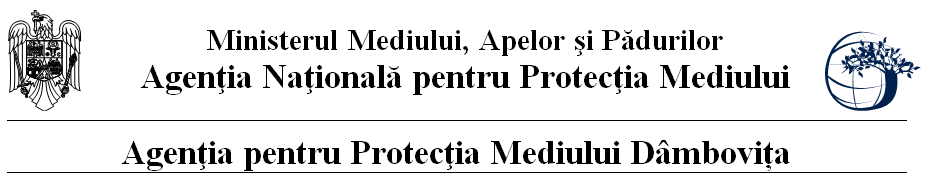       Nr. 13611/6970/06.12.2016DECIZIA ETAPEI DE ÎNCADRARENr. 328 din 06.12.2016Ca urmare a solicitării de emitere a acordului de mediu adresate de S.C. STEFANIA CONSTRUCT AG S.R.L., cu sediul social în comuna Albota, str. Necșulești, nr. 128, județul Argeș, înregistrată la Agenția pentru Protecția Mediului (APM) Dâmbovița cu nr. 13611 din 05.10.2016, în baza Hotărârii Guvernului nr. 445/2009 privind evaluarea impactului anumitor proiecte publice şi private asupra mediului și a Ordonanței de Urgenta nr. 57/2007 privind regimul ariilor naturale protejate, conservarea habitatelor natural, a florei si faunei sălbatice, cu modificările şi completările ulterioare, Agenția pentru Protecția Mediului Dâmbovița decide, ca urmare a consultărilor desfăşurate în cadrul şedinţei Comisiei de Analiză Tehnică din data de 17.11.2016, că proiectul “Bazin piscicol cu exploatare agregate minerale”, propus a fi amplasat in comuna Mogoșani, sat Merii, T5, P54, județul Dâmbovița, se supune evaluării impactului asupra mediului si se supune evaluării  adecvate.Justificarea prezentei decizii:I. Motivele care au stat la baza luării deciziei etapei de încadrare în procedura de evaluare a impactului asupra mediului sunt următoarele:a) proiectul se încadrează în prevederile Hotărârii Guvernului nr. 445/2009, Anexa nr. 2, pct. 2, lit. a;b) au fost realizate verificarea amplasamentului, completarea și analiza listei de control pentru etapa de încadrare, consultarea membrilor CAT in cadrul ședinței din 17.11.2016, desfășurata la sediul APM Dâmbovița;c) impactul realizării proiectului asupra factorilor de mediu va fi evaluat prin elaborarea Raportului la studiul de impact asupra mediului;d) in urma mediatizării depunerii solicitării si a anunțului privind decizia etapei de încadrare nu au fost înregistrate observații, opinii sau sesizări din partea publicului, privind decizia etapei de încadrare. II. Motivele care au stat la baza luării deciziei etapei de încadrare în procedura de evaluare adecvata sunt următoarele:Proiectul se va implementa în interiorul ariilor naturale protejate de interes comunitar:ROSCI0106 Lunca Mijlocie a Argeşului;ROSPA0161 Lunca Mijlocie a Argeşului;Proiectul include acţiuni în perioada de construcţie şi funcţionare care pot să ducă la modificări fizice (topografie, utilizarea terenului, etc.) în ariile naturale protejate de interes comunitar menţionate anterior;Proiectul poate afecta direct sau indirect zonele de hrănire, migraţie, reproducere ale speciilor de interes comunitar;Proiectul implică utilizarea resurselor de care depinde diversitatea biologică (exploatarea nisipului şi pietrişului).1. Caracteristicile proiectului          a) Mărimea proiectului Viitorul bazin piscicol va fi amplasat in bazinul hidrografic Arges, pe terasa mal stang a raului Arges, la 0.55 km NE de acesta, 2.0 km sud de statia de sortare a societatii si la 2.0 km sud de DN 61 Gherghesti-Gaesti. Perimetrul este incadrat: -  la N-E, drum de exploatare- la S-E, drum de exploatare si linie electrica aferenta Statiei de epurare oras Gaesti- la S si SV, drum de exploatare si statie de epurare oras GaestiBalastiera va fi amplasata in extravilanul comunei Mogosani, zona Merii, judetul Dambovita, pe un teren agricol extravilan si va ocupa o suprafata de 2.26 ha, suprafata detinuta de societate.Din punct de vedere administrativ exploatarea este situata pe teritoriul administrativ al comunei Mogosani.Suprafata totala detinuta este de 22591.0 mp, suprafata aferenta bazinului piscicol va fi de 15735.0 mp (luciu apa 11200.0 mp), diferenta de 7456.0 mp reprezentand pilierii de siguranta.In urma exploatarii agregatelor minerale, va rezulta un bazin piscicol cu o suprafata de 15735.0 mp, un luciu de apa de 11200.0 mp, adancime apa 4.0 m, adancime maxima bazin de 8.7 m.Coordonatele perimetrului administrat pentru exploatare, S=22591 mp:Coordonate perimetru exploatabil S=15135.0 mp:Accesul in zonaAccesul in zona se va face pe DN 61 Gherghesti-Gaesti, din care se desprinde, inainte de localitatea Gaesti, un drum comunal, DC 100, spre localitatea Merii, de unde, urmand drumurile secundare, se ajunge in zona perimetrului.    Descrierea proiectuluiA. Lucrarile de exploatare agregate mineraleIn vederea inceperii exploatarii agregatelor minerale din perimetrul care se va aviza, sunt necesare lucrari de pregatire a zonei, care constau in:pregatirea in vederea exploatarii, prin decopertarea perimetrului si depunerea stratului vegetal pe laturile perimetrului;bornarea perimetrului;Exploatarea se va face pe o adancime minima de 7.7 m si pe o adancime maxima de 8.7 m, cu cota fundului bazinului la 4.0 m sub nivelul hidrostatic.	Amenajarea piscicola se va realiza prin exploatarea de agregate minerale din perimetrul exploatabil in suprafata totala de 15135.0 mp.	Datele tehnice ale perimetrului care se va exploata:	-  sectiune de excavare trapezoidala taluze 1:1adancime maxima bazin: 8.7 m adancime minima bazin: 7.7 mcota superioara: 178.54 mdMN – 179.96 mdMN Nhs = 175.20 mdMNcota fund bazin: 171.20 mdMNsuprafata perimetru: 22591.0 mpsuprafata exploatabila : 15135.0 mp	> forma poligonala	> L = 476.50 m, l = 47.5 msuprafata zona verde: 7456.0 mpVolum agregate exploatabile: 88844.0 mc	> Vutil = 74806.0 mc	> Vcoperta = 14038.0 mc 	> Volum sub Nhs(apa): 35351.0 mcTehnologia de exploatare		Avand in vedere:caracteristicile calitative ale substantei minerale utile inmagazinate in depozitele naturale si antropogene ce urmeaza sa fie exploatate;conditiile geo-miniere de zacamant si anume depozite heterogene constituite din nisip fin grosier, in amestec cu pietrisuri si bolovanisuri in alternanta cu pamanturi nisipoase sau prafoase;dotarea tehnico-materiala si performantele utilajelor;s-a impus o metoda de exploatare adecvata care se va face cu respectarea cotelor, fara excavarea sub limita de excavare impusa, conform profile transversale. Latimea medie de excavare este de 45.0 m. 	Decopertarea se realizeaza cu buldozerul, materialul rezultat fiind folosit la nivelarea zonei de excavare si la intretinerea drumurilor de exploatare.Exploatarea agregatelor minerale se va face in perimetrul detinut,  interzicandu-se lucrari de excavatii in zona pilierilor.Pentru inceperea exploatarii sunt necesare lucrari de pregatire ce constau in decopertare, executata esalonat cu ajutorul buldozerului si a incarcatorului frontal. 	Materialul decopertat se va transporta in zona pilierului de protectie perimetral. 	Fasiile au latime conditionata de lungimea bratului excavatorului (15-20 m). La directionarea fasiilor se au in vedere elementele de ordin tehnico-economic, care conditioneaza exploatarea rationala a agregatelor. In acest scop, la extractie se urmareste excavarea cat mai completa a agregatelor, respectarea elementelor de proiectare si pilierii de protectie. Excavatiile se vor realiza cu panta taluzelor de 1:1, pana la cota 171.20 mdMN.	Aceasta metoda de exploatare asigura:- evitarea degradarii resurselor din perimetrul de exploatare temporara si din afara acestuia;- extragerea maximala  a resurselor, cu respectarea parametrilor de calitate stabiliti;- realizarea unor niveluri de dilutie si pierderi inferioare;- prevenirea surparilor sau alunecarilor de teren;- o eficienta economica superioara;- un grad de recuperare a resurselor exploatate foarte bun, pierderile de exploatare nedepasind 5%.	Materialul excavat va fi livrat catre statia de sortare a societatii.Cantitatea si calitatea rezervelor ce vor fi exploatate.Volumul total care se va exploata din perimetrul exploatabil (in interiorul pilierilor) conform cotelor si dimensiunilor proiectate este de 88844.0 mc, din care 35351.0 mc sub nivelul hidrostatic, valorificabil 74806.0 mc, coperta 14038.0 mc.Exploatarea agregatelor minerale din perimetrul analizat se va realiza pe parcursul unui an de zile.Cantitatea si calitatea rezervelor ce vor fi exploatateVolumul total care se va exploata din perimetrul exploatabil (in interiorul pilierilor) conform cotelor si dimensiunilor proiectate este de 88844.0 mc, din care 35351.0 mc sub nivelul hidrostatic, valorificabil 74806.0 mc, coperta 14038.0 mc.Exploatarea agregatelor minerale din perimetrul analizat se va realiza pe parcursul unui an de zile.Dotarea tehnicaUtilajele aflate in dotarea  SC STEFANIA CONSTRUCT AG SRL sunt: 1 draglina DH cu cupa de 1.25 mc, 1 incarcator frontale tip Wolla cu cupele de 3.0 mc., un excavator cu cupa de 1.2 mc, un buldozer pentru decopertare si pentru haldarea materialului steril, autobasculante cu capacitatea de 9 mc – 18 mc.B. Elemente constructive ale amenajarii piscicoleAmenajarea piscicola va fi compusa dintr-un bazin piscicol cu o suprafata totala de 15135.0 mp, cu o suprafata a luciului de apa de 11200.0 mp, adancime maxima 8.7 m din care 4.0 m adancime apa.Amenajarea piscicola va fi folosita pentru agrement, respectiv pescuit sportiv.Amenajarea piscicola va avea urmatoarele caracteristici:	-  sectiune trapezoidala taluze 1:1adancime maxima bazin: 8.7 m adancime minima bazin: 7.7 madancimea apa:  4.0 mcota superioara: 298.05/297.21 mdMN – 297.68/296.85 mdMN cota fund bazin: 171.20 mdMNnivel hidrostatic(nivel apa): 175.20 mdMNsuprafata perimetru: 22591 mpsuprafata bazin:15135.0 mpsuprafata zona verde:7456.0 mp suprafata luciu de apa: 11200.0 mpvolum apa: 35351.0 mcStratul vegetal de pe maluri si taluzuri se va face prin inierbare, protejand malul lacului impotriva factorilor de eroziune (apa, vant). Intre acesti factori, cu pondere in determinarea duratei terasamentului, actioneaza vantul, in special pe taluzul dinspre apa, unde provoaca valuri de amplitudine mai mare sau mai mica.Pentru protejarea malurilor s-a prevazut perdea de protectie din stuf.Formula de populareAvand in vedere faptul ca bazinul piscicol este destinat pentru agrement, cresterea pestelui se va face fara furajare, pestele hranindu-se cu vegetatia naturala din lac.Bazinul piscicol se va popula cu peste din specia crapului si carasului de cultura, puietul necesar fiind procurat din ferme specializate. Cantitatea de puiet necesara este de 150-155 kg/ha si are greutatea de 30 g/buc. Pentru bazinul piscicol se vor procura 150 kg puiet.Amanajarea piscicola este destinata  productiei de peste de consum din specia crapului de cultura, productie care va satisface necesarul pentru pescuitul sportiv .      	Apa folosita din panza freatica, corespunde calitativ pentru cresterea optima pestelui de consum in cultura semi intensiva.      	Pentru bazinul piscicol s-a prevazut exploatare de tip semi-intensiv in urmatoarele proportii:                     - crap de doua veri 30%;                     - crap de trei veri   30%;                     - crap de patru veri 40%.Popularea bazinelor piscicole exploatate in regim natural trebuie sa tina seama de ecosistemul specific apelor stagnante si in special de organismele planctonice si bentonice caracteristice.  	In cazul arealului in care se situeaza amplasamentul bazinului, se vor dezvolta natural urmatoarele specii caracteristice:In privinta amenajarii piscicole, aceasta nu va influenta calitatea apei acviferelor de adancime, datorita pachetelor cu grosimi mari de roci impermeabile (argile) ce separa cele doua acvifere.Ținând cont de geometria finala a așezământului se vor avea în vedere următoarele:- lacul rezultat în urma excavațiilor va fi utilizat ca bazin piscicol, va fi împrejmuit cu gard de plasa si păzit;- se vor pune placi de avertizare cu mențiunea “SCALDATUL STRICT INTERZIS”.Conditiile de realizare a proiectului:- respectarea Avizului de gospodarire a apelor nr. 252/23.11.2016, emis de A.N. Apele Romane – Administratia Bazinala de Apa Arges – Vedea;- respectarea avizului nr. 227/15.11.2016 emis de Agentia Romana de Consultanta;- respectarea amplasamentului conform planului anexat documentatiei si aplicarea solutiilor tehnice adoptate astfel incat impactul asupra florei si faunei sa fie nesemnificativ;- lucrarile propuse vor fi realizate astfel incat sa nu fie afectate alte suprafete limitrofe si vegetatia specifica.          b) Cumularea cu alte proiecte          In zona nu exista o alta propunere de proiect de investiție.          c) Utilizarea resurselor naturale.           Pentru realizarea obiectivului de investiție se vor exploata resursele de agregate minerale, cu respectarea legislației in vigoare.          d) Producția de deșeuri           Se estimează producerea de deșeuri menajere si resturi de conductori electrici in cantități reduse.          e) Emisii poluante, inclusiv zgomotul si alte surse de disconfort	In perioada de execuție a proiectului si in perioada de funcționare:       - emisiile in atmosfera  se vor încadra in limitele legale in vigoare privind protecția atmosferei;       - nivelul de zgomot produs in timpul lucrărilor de execuție si in timpul funcționarii se va încadra in limitele O.M.S. nr.119/2014, conform STAS 10009/88 - Acustica urbană, nedepășind valoarea de 65 dB (A), înregistrata la limita amplasamentului;          f) Riscul de accident, ținându-se seama in special de substanțele si tehnologiile utilizateRiscul de producere a accidentelor este redus si va fi evitat prin respectarea întocmai a tehnologiei de lucru si a caietului de sarcini.          2. Localizarea proiectului          2.1. Utilizarea existenta a terenului         Terenul pe care se va realiza proiectul este in proprietatea titularului, este teren extravilan –situat în comuna Mogosani, satul Merii, județul Dâmbovița.	2.2. Relativa abundenta a resurselor din zona        Se vor exploata resursele de agregate minerale după obținerea actelor de reglementare si a autorizației de construire conform prevederilor legale in vigoare.2.3.Capacitatea de absorbție a mediului                                                                                            a) zone umede: râul Arges;    b) zone costiere: nu este cazul;    c) zone montane si împădurite: nu este cazul;    d) parcurile si rezervațiile naturale prin legislația in vigoare: nu este cazul; e) arii clasificate ca zone protejate prin legislația in vigoare: Proiectul se va implementa în interiorul ariilor naturale protejate de interes comunitar:ROSCI0106 Lunca Mijlocie a Argeşului;ROSPA0161 Lunca Mijlocie a Argeşului;                                   f) zone de protecție speciala conform O.U.G. nr. 57/2007 cu modificările si completările ulterioare, arii naturale protejate, zone de protecție sanitara si hidrogeologica:  proiectul nu este inclus în zone de protecţie specială desemnate;    g) arie in care standardele de calitate a mediului stabilite de legislație au fost deja depășite: nu este cazul;    h) arii dens populate: nu este cazul;    i) peisaj cu semnificație istorica, culturala si arheologica: nu este cazul;     3. Caracteristicile impactului potențial       a) Extinderea impactului: se va limita la zona in care este amplasat proiectul;       b) Natura transfrontiera a impactului: nu este cazul;       c) Mărimea si complexitatea impactului: vor fi reduse in limite admisibile;       d) Probabilitatea impactului este in limite admisibile;        e) Durata, frecventa si reversibilitatea impactului: nu este cazul.          Prezenta decizie poate fi contestată în conformitate cu prevederile Hotărârii Guvernului nr. 445/2009 şi ale Legii contenciosului administrativ nr. 554/2004, cu modificările şi completările ulterioare.DIRECTOR EXECUTIV,Mircea NISTORȘef Serviciu Avize, Acorduri, Autorizații,       Maria MORCOAȘE                                                                                Întocmit,                                consilier Florian STĂNCESCUPctX(N)Y(E)Pct.X(N)Y(E)1353800.39526899.345354124.92527236.442354175.08527216.586353807.19526967.433354158.39527254.377353801.16526964.084354149.39527251.64PctX(N)Y(E)Pct.X(N)Y(E)A353815.90526919.03D354130.54527230.26B354168.99527217.98E353852.43526994.30C354151.83527238.13F353818.30526960.52Organisme planctoniceOrganisme planctoniceOrganisme bentonice(bentos)FitoplanctonZooplanctonOrganisme bentonice(bentos)MicrocistisDaphniaDreissenaAphamizomenonCyclopsTubifexScenedesmusCyprisLimnaeaPandorinaKeratellaViviparusAsterrionellaPlanorbisChironomusDytiscus